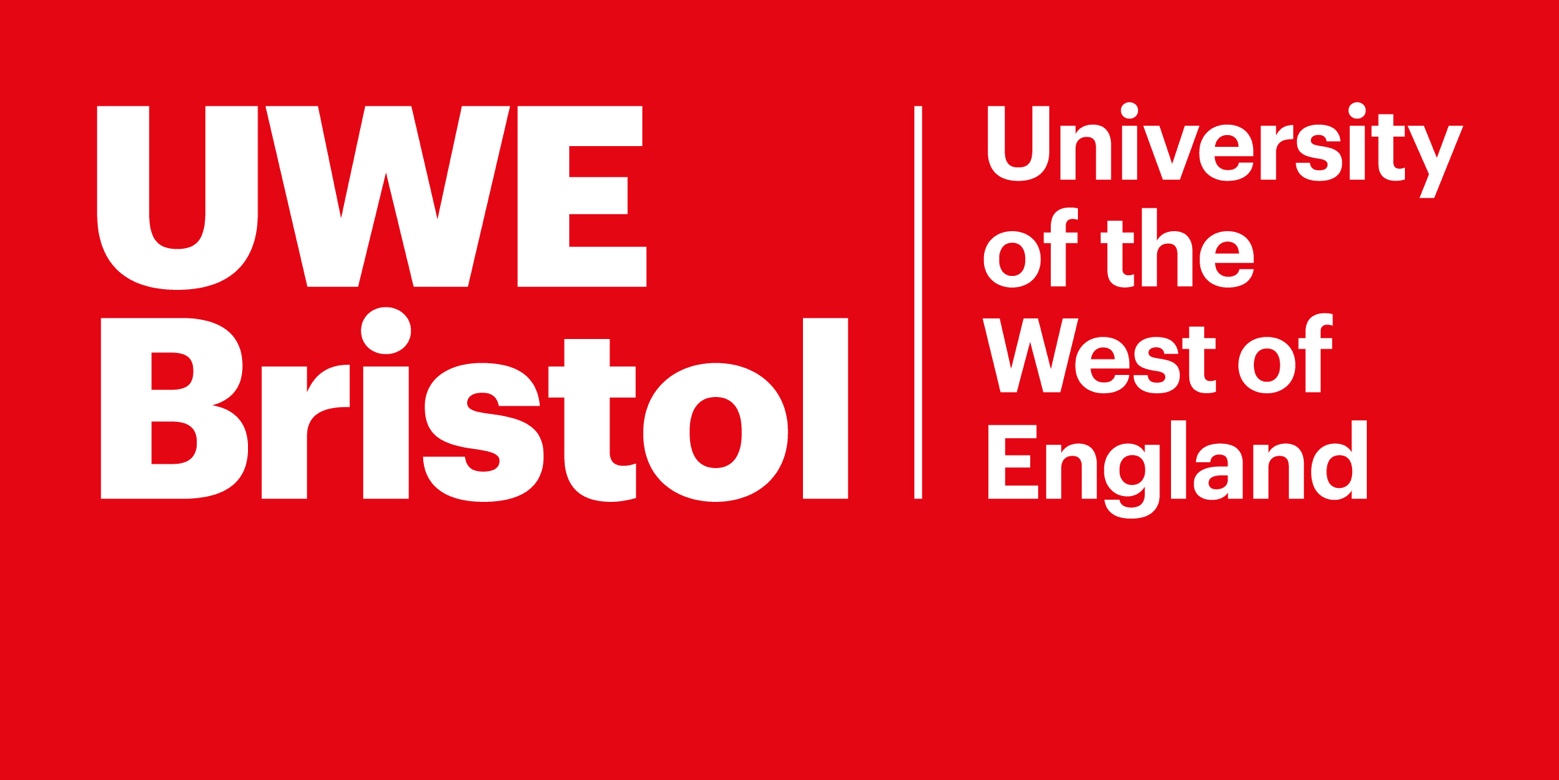 ContentsIntroductionThis document has been prepared to provide practice educators with the necessary information to supervise students on practice placements. It has been prepared in conjunction with students’ placement portfolio, which contains all placement documentation and procedures needed by both students and Practice Educators (PE’s). The placement portfolio is available to PE’s on the practice support net. It is hoped that it will be useful.  Feedback to vanessa2.parmenter@uwe.ac.uk concerning any ways in which it could be improved would be welcomed.Programme Philosophy and AimsPhilosophy of the ProgrammeThe programme aims to strike a balance between academic learning and practice based learning that satisfies the requirements of the professional and regulatory organisations and offers high quality learning experiences to students both within the university and in clinical practice.Practice placement experiences are provided to students in a wide range of established generic and specialist fields, provided by statutory and non-statutory services across the region. There are also a limited number of placements in ‘role emerging’ settings, in which students have the opportunity to pioneer the concept of occupational therapy in services where the profession has not previously had a presence.Practice placements need to relate closely to academic progression and for this reason, students undertake a practice placement at each level of the programme, the learning outcomes of which correlate closely with the themes of each level. The themed progression of the programme has its basis in occupational science in that pre-registration practitioners need to understand the relationship between occupation and health and well-being before considering challenges to occupations.  These challenges could take the form of disease, ill-health, impairment or barriers to participation.Structure of the Programme The above philosophy develops thematically through the three levels which constitute the academic structure of the undergraduate curriculum, as follows:Level 1 – Exploring OccupationThe social, institutional, cultural and physical contexts which affect people’s health and well-being through their impact on their occupations are considered alongside integral human factors.Introduces the student to the concepts of occupational science, the disciplines of anatomy & physiology, psychology and human factorsThese subjects lay the foundations for the study of occupation and its therapeutic useThis culminates in the student being able to demonstrate evidence of how occupation supports health and well-beingStudents then engage in a module to provide a basic foundation of practical skills in readiness for the first placementLevel 2 – Valuing OccupationConsiders how occupational therapy can ameliorate the impact of congenital or acquired health challenges on a person’s occupationsExplores a range of conditions and appropriate occupational therapy interventions based different approaches and the media utilised and their application.The professional practice experience allows the student to focus on interventions used by occupational therapists, their evidence base, and the unique contribution of occupational therapyStudents are encouraged to develop evidence based practice skills to justify interventionsThe level will conclude with the student being able to discuss how occupational therapy can transform the lives of people with complex and multiple challenges to occupation and enable occupational performanceLevel 3 – Promoting Occupation Further develop the student’s clinical reasoning skills particularly in the unique contribution of occupational therapy in the context of public health and health promotionThe student develops research skills, as well as how to apply evidence to support and change practiceThe practice placement allows the student to consolidate their professional skills and reflect on how theory and practice interlinkCompletion of this level will culminate in the student being able to critically evaluate how occupational therapists enable occupationUnderstanding the skill set of an occupational therapist and how it can be applied in practice with service users in a diverse range of settings, as well as individual service users with complex/multiple occupational challengesThe Occupational Therapy Programme is designed to include a wide variety of learning opportunities for students, in recognition of the life experience and learning styles that the students bring with them in to Higher Education. These learning opportunities include case study groups; task orientated group work, discussion groups, simulation, service learning, as well as more traditional forums such as lectures and seminars.  Students must also demonstrate a commitment to independent study in addition to all the formal learning opportunities presented to them on the programme. This allows for an increased focus on the application of theory to practice, in the learning environments on offer.Theory - Practice LinkThe thematic content of each level includes the Practice Placement module(s). The learning outcomes for each placement include components from each of the modules that will be enhanced and demonstrated in practice. Additionally level 2 and 3 placement modules have written assignments, based on the theme for that level. In completing the practice assignment the student will draw on learning from each of the modules studied. Throughout the theoretical modules students are encouraged to reflect on learning and its practical application.  They are encouraged to keep supporting evidence in a continuing Professional Practice Portfolio.Aims of the ProgrammeThe main aim of the programme is to ensure that occupational therapists qualifying from the University of the West of England are reflective practitioners, who take responsibility for their own professional development, and are able to contribute to the safe, ethical and effective delivery of occupational therapy services in a wide variety of inter-professional and multicultural contexts. The programme aims to enable students to:Fulfil the requirements to be eligible to apply for registration as an occupational therapist with the Health Professions’ CouncilAppreciate the broader context of health and social care activitiesBe self-aware, self-directed and sensitive to the needs of othersEvaluate knowledge and practice in relation to theoryDevelop the key skills necessary to practice competently and safely as an occupational therapist Develop effective and appropriate relationships with service users and carers in line with the College of Occupational Therapists’ (COT) Code of Ethics and Professional Conduct (COT 2010)Function effectively within an inter-professional team, with colleagues and other agenciesDevelop and promote a value base in practice that respects equality and diversityDevelop leadership qualities and skillsDevelop and promote evidence based practice, and personal commitment to lifelong learningEngage in the critical analysis of academic discourse in order to continually develop practiceUnderstand the purpose and processes involved in ensuring quality in service deliveryProgramme Structure and OutlineProgramme Structure (Curriculum 2015)The structure reflects the primacy of occupational therapy as a discipline but also reflects the inter-professional nature of professional practice and seeks to acknowledge other disciplines that inform and enhance occupational therapy education. Emphasis is placed on integrating theory with practice, clinical reasoning and problem solving in order to provide the best possible education for the student and health and social care for the individual. The three academic levels equate to the three academic years of study.   Level 1 studies conclude with the first full practice experience, which takes place at the end of the year one, April-July. The second period of practice is in January-March of year two.  The final, level 3, practice placement takes place between October-December of the final year.Although the levels build upon one another, progress through each module of the award is perceived to be dynamic; the various components being interrelated and interdependent.The programme has recently been revalidated with the College of Occupational Therapy [COT] which means that students joining the programme from September 2015 will be following a slightly different structure. The modules that make up the new programme are: -Module OutlinesThe following paragraphs briefly outline the aims of each of the modules. Practice modules are emphasised by bold text.Level 1 ModulesExploring Occupation, Health and Well-being Parts One and Two: seek to lay out the elementary theoretical frameworks of occupational therapy - the influence of occupation on health and well-being. The complexities of occupation and perspectives on health are explored and researched, with sociological perspectives and social contexts being introduced. Models of occupation and occupational therapy are considered with a view to integrating this in Foundations for Occupational Therapy and the Professional Practice 1 Modules, as well as Level 2 modules.Elements of Human Performance for Occupation Parts One and Two: introduces the students to the anatomy and physiology of the human body along with behaviour and cognitive processes. Normal development is considered as a basis for future modules. The sociology of the family, ageing and the human body will be explored.Foundations for Practice:  introduces the students to practical skills and theories related directly to practising as an occupational therapist.  This will include skills such as manual handling, basic life support, infection control, group-work, assessment and clinical reasoning at a basic level. The module allows the student to develop an understanding of methods of enquiry and their application through an introduction to critical appraisal of research publications. Occupational Therapy Placement 1: occurs in the final (third) term of the first year following completion of academic modules covering contributing disciplines and occupational science. The academic module that immediately precedes this placement covers basic skills and knowledge for placement readiness. Furthermore, students are prepared with moving and handling, basic life support and the use of learning contracts. Level 2 ModulesPhysical Challenges and Occupation: develops the student’s theoretical knowledge of the components of human performance and how health issues impact on these.  A variety of physical health conditions are studied across the age range from child through to older adult.  Psychological and social aspects of physical health and illness issues are also explored.  The student begins to develop an understanding of the role of the occupational therapist in a rehabilitation setting as well as the roles of the other professionals.  The student is encouraged to consider a wide range of approaches to intervention.  The use of models of practice to guide clinical reasoning is expected.Psychosocial Challenges and Occupation: develops the student’s knowledge of occupational issues for service users who have mental health problems as well as those who have learning disabilities.  A variety of mental health issues are studied and a range of learning disabilities are also considered.  The age range studied is similar to that for the physical challenges module.  The stigma of mental health and learning disability is studied, along with the social and cultural aspects.  The student is encouraged to consider a wide range of approaches to intervention such as behavioural and cognitive-behavioural approaches, and the significance of medical and social models of disability.  Again, the use of models of practice is expected, reinforcing links with other modules.Inter-professional module Service Improvement. This module is run as a two day conference, where students work as part of an inter-professional group explore issues related to inter-professional working and service improvement. Students choose as a group which particular inter-professional related area they are going to explore, and then attend various presentations, which they feedback to each other.  Their learning is assessed by a written piece of work which requires them to communicate online after the conference has finished.Occupational Therapy Practice 2: occurs in the second term of year two and gives students the opportunity to consider in detail, the impact and challenge of impairment and disability on the service user’s occupations and how this disruption affects the service user. Much of what is experienced in this placement is integrated with the other level 2 modules. The module provides the students with the opportunity to apply level 2 uniprofessional and inter-professional learning to occupational therapy practice and continue to develop occupational therapy skills in a variety of settings.  The influence of professional power and user control will be highlighted, within the context of the social model of disability.Skills and Strategies for Occupational Therapy consolidates previous teaching and learning on the programme regarding the occupational nature of humans, the role of occupation in promoting health and well-being, and the principles and processes of occupational therapy intervention in individuals’ and communities’ lives. The theme of level 2 is Valuing Occupation, which this module has at its core in its requirement that students learn a new occupation, identify its therapeutic potential, and demonstrate how they can apply that as occupational therapy.  This module also has an emphasis on quality assurance in health and social care and working within evidence based/evidence informed frameworkComplex Needs and Occupation: sits alongside the Skills and Evidence for Practice module and explores interventions for people with complex or multiple needs. It examines the nature of complexity in occupational therapy and explores the rationale for working with people with complex/multiple needs from an occupational therapy perspective at various stages of the life cycle. It investigates current ‘best practice’ in this area and through the use of case studies, frames occupational therapy assessment and interventions using models of practice and approaches to practice.Together these modules will provide the culmination in the learning of intervention skills at level 2, ranging from simple, condition specific occupational therapy to multifarious, inter-professional, occupational therapy which is person-centred and evidence-based.Level 3 ModulesOccupational Therapy Practice 3 occurs in the first term of the third year and enables the student to fully appreciate the unique contribution of occupational therapy and consolidate their occupational therapy skills. The content includes evidence-based practice and management of change. It will form a basis for integrating placement learning with level 3 academic modules. The student is expected to appraise the interagency service delivery and critically analyse the skills demonstrated by occupational therapists in the setting, as well as facilitating the service user’s choice and performance of occupations.The student is expected to critically evaluate their own practice and modify it as necessary, critically evaluating all aspects of service delivery and its social context.  The student is also expected to manage a caseload appropriate for a student at the beginning of their level 3 studies, with a view to prepare them for practice as a qualified occupational therapist.Becoming an Inquirer: The aim of this module is to acquaint students with a range of research methods and methodologies, to develop their skills as an inquirer and to support their development of a realistic research proposal. The student will explore the following issues in relation to research: Quality Assurance, evidence-based practice, research approaches, methodological issues, ethical issues in research, data collection methods, interpretation of findingsEvidence and Research in Occupational Therapy:  enables the student to develop their understanding of the research process and deepen his/her awareness of different methods of research, data analysis and related ethical issues pertinent to occupational therapy and occupational science.  By the end of the module the students have undertaken a small, ethical research project, and produce a research dissertation. Promoting Occupation and Leadership: enables the students to explore and critically evaluate the unique contribution of occupational therapy in the context of public health and health promotion.  The students work together in groups to identify an area of role-emerging practice and investigate how an occupational therapist could develop occupational therapy roles within that setting.  This gives the students the unique opportunity to consider the future of the profession and their role within this and to clearly articulate occupational therapy core skills.  The module is assessed through a group presentation of their service proposal.Students enrolled on the programme before 2015 will continue on the old programme structure (Curriculum 2010);Practice EducationPhilosophy Practice education is an indispensable and integral part of the programme. Changes in health and social care provision have resulted in a widening range of work environments and increasing autonomy for the occupational therapist. It is therefore essential that the practice modules and their associated outcomes reflect this trend while providing the 1000 hours required for qualification in a diverse variety of settings. Emphasis is placed upon the student meeting the HCPC Standards of Proficiency for Occupational Therapists and the outcomes of the Curriculum Framework Guidance of the College of Occupational Therapists.  A personal Practice Portfolio enables the student, UWE and PE’s to work together to ensure each student attains an appropriate level and breadth of professional practice prior to qualification. The student is enabled to develop his/her awareness of opportunities offered by the range of practice settings available.  The student will be guided by the module outcomes and the learning contract in searching for, and capitalising on, practice learning resources. The ability to transfer skills from one setting to another is seen as vital in health and social care today.Each practice module facilitates the integration of theory into practice.  It is anticipated that the student will develop new knowledge and skills in the practice environment, rather than merely consolidating what has previously been learnt in the University setting. Learning outcomes that are achieved at Level 1 initially are further developed and added to in Level 2 prior to reaching the higher levels of learning by the end of Level 3.  The learning process is seen to follow a spiral pathway; the transfer of professional skills from one level to the next reinforcing and enhancing previous learning whilst the student adds further skills as he/she "travels" from one practice experience to another. By the end of the practice modules the student will be able to demonstrate, within the context of occupation as the primary focus, the ability to: -adapt therapeutic and social skills to different practice environments	make independent decisions with appropriate justificationmanage a caseloadwork as part of a teamrecognise the role of other health and social care professionsrecognise the scope and limitations of their skillsengage in continuing professional developmentPractice HoursPractice experience is gained through 3 practice modules.  Students will be placed in a wide variety of settings where they can achieve the module learning outcomes. These placements are not chosen by the student but are managed through the Practice placement Office (PPO), guided by the entries in the individual student’s Practice Portfolio. Students complete thirty weeks of practice (a minimum of thirty six hours per week), and are supervised in practice by accredited Practice Educators.  Start and finish times are to be arranged at the discretion of the Practice Educator and, subject to the demands of patient care and departmental organisation, in negotiation with the student.  The 36 hours per week of student practice should include time for reflection and study including ½ day study leave per week.Further and extensive details on the how the placements work are provided in the students’ Placement Portfolio (available on Practice Support net).Practice AssessmentThe assessment is based on the Learning Contract negotiated and constructed in collaboration between the Practice Educator, the student and the midway tutor.  It must incorporate the module placement competencies and any personal goals outstanding from a previous placement or identified during the current placement.The ‘criteria for evaluation’ provide the assessment of the learning on the placement.  The assessment is done by the practice educator, and is usually undertaken at or towards the end of the placement.Further and extensive details on assessment are provided in the students’ Placement Portfolio (openly available on Practice Support net).Assessment of placement learningStudents are assessed via their personalised learning contracts and have to demonstrate achievement of all the placement competencies in order to pass the placement.If the PE has concerns about any aspect of a student’s performance the PE must contact the placement support tutor as early as possible and ensure that the failure protocol is understood and followed. This is available on the Practice Support Net (follow guidance by programme) http://www1.uwe.ac.uk/students/practicesupportnet . If the student has passed and the learning contract has been signed-off, PEs then grade the student’s overall performance on placement as: PASS, MERIT or DISTINCTION. They will do this on the final report where they can also give more detailed feedback to the student.This grading will not influence the overall degree classification achieved by the student but will provide additional evidence of achievements on placement.  The grading will be a professional judgement made by the Practice Educator based on the following criteria:DISTINCTION:The student has demonstrated outstanding / excellent application and autonomy of skills in achievement of the placement competencies (learning outcomes).MERITThe student has demonstrated very good application and autonomy of skills in the achievement of the placement competencies (learning outcomes).PASSThe student has demonstrated good application and autonomy of skills in achievement of the placement competencies (learning outcomes).FAILThe student has not demonstrated competence in achieving some or all of the placement competencies (learning outcomes). Only to be used if the student has failed the placement.There is a written assignment related to level 3 placements (levels 2 and 3 for students enrolled before 2015) – the results of this contribute towards the student’s degree classification.  This assignment is marked by academic staff.Support for Students and Practice EducatorsJust prior to going out on placement each student is allocated a UWE Placement Support Tutor to review their learning contract and conduct a midway tutorial. The midway tutorial is an opportunity for the student to discuss their strengths and weaknesses related to the learning needs in their learning contract with the practice educator (PE) and a UWE staff member. The placement support tutor is also a point of contact for the PE. Do ask your student for the contact details.Midway tutorials are normally carried out by telephone. Exceptions to this, where the UWE tutor can carry out a visit to the student and PE at the placement location are outlined below.The normal process of interaction between UWE, the student on placement and the PE will be as follows:Pre-placement preparation week at UWE – students are advised of the UWE tutor who will be carrying out the midway tutorialBy end of week 2 of placement the students will have liaised with their PE and made contact with their allocated UWE tutor to arrange a date for the midway tutorial (Please note that the onus is on the student to make these arrangements)Beginning of week 3 of placement – student to e-mail learning contract to UWE tutor.UWE tutor to review learning contract and feedback to student prior to midway tutorial. It is reviewed for consistency with learning outcomes, achievability and fairness, and any comments or suggestions to modify it will be communicated to both the student and the practice educator. The midway tutor will aim to respond within 5 working days.Week 4/5/6 of placement – midway tutorial to take place over telephone, or otherwise, as outlined above. UWE tutors and students have been provided with updated agendas for the discussion in the midway tutorial that they should follow.The ‘Criteria for Evaluation’ in the learning contract provide the student and the practice educator (PE) with the benchmarks for success or failure of the student to achieve the placement learning outcomes. The UWE tutor must have the opportunity to speak both with the student and the PE separately. Ideally, the student and the PE should be able to speak to the UWE tutor separately, in confidence. Follow-up telephone calls can be arranged if there are matters outstanding.Completion DocumentationAt the end of the placement the following needs to be agreed and signed off by the Practice Educator:Hours SheetLearning ContractPractice Educators reportTemplates and guidance for the above can be found in the ‘Completion Documentation’ section of the Placement Portfolio (available on Practice Support net). Templates can also be downloaded directly from the Practice Support Net (follow guidance by programme). http://www1.uwe.ac.uk/students/practicesupportnet It is the student’s responsibility to return 2 copies of the learning contract, their personal goals record and the correct copies of the practice front sheet, duly completed and signed by the Practice Educator(s) by the published date and time.  Failure to hand in this by the expected date will result in the placement being marked as a non-submission. The PE should retain copies of this documentation.LEVELMODULE TITLECREDITSLevel 1Exploring Occupation, Health & Well-being part 130Exploring Occupation, Health & Well-being part 215Elements of Human Performance for Occupation part 130Elements of Human Performance for Occupation part 215Foundations for Practice15Occupational Therapy Practice 1 15Level 2Inter-professional Module – Service Improvement15Physical Challenges and Occupation30Psychosocial Challenges and Occupation 30Complex Needs and Occupation15Skills and Strategies for Occupational Therapy15Occupational Therapy Practice 215Level 3Becoming an Inquirer15Promoting Occupation and Leadership45Research and Evidence in  Occupational Therapy30Occupational Therapy Practice 330LEVELMODULE TITLECREDITSLevel 1Occupation, Health & Well-being40Human Performance for Occupation40Foundations of Occupational Therapy20Professional Practice 1 20Level 2Inter-professional Module - A20Occupational Therapy and Physical Challenges20Occupational Therapy and Psychosocial Challenges20Complex Occupational Needs20Skills and Evidence for Practice20Professional Practice 2 20Level 3Inter-professional Module – B20Promoting Occupation20Evidence and Research in Occupational Therapy40Professional Reasoning in Practice  40